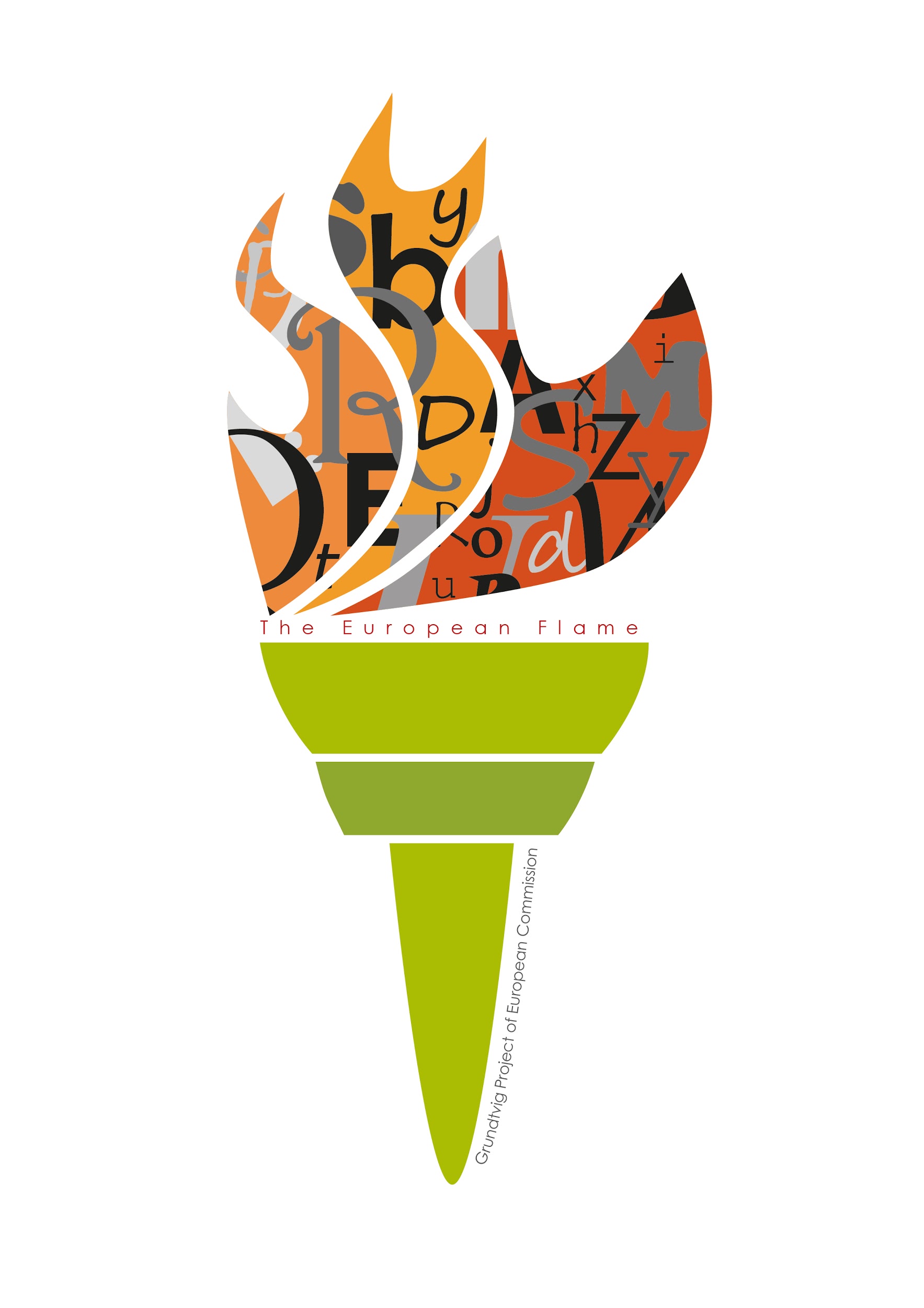 Learner specific requirementsLabel OptionsExamples/remarksTalenMeer dan 10 talen Minder dan 10 talenTaalonafhankelijkIndien minder dan 10 talen, gelieve ze op te sommen.NiveauBeginnerHalf gevorderdGevorderdBeginner = A1-A2Half gevorderd = B1Gevorderd = B2/C1/C2DoelNieuwe woorden ontmoetenBetekenis ontdekkenKennis van woorden integrerenKennis van woorden consoliderenWoorden gebruikenGelieve de niveaus aan te duiden die relevant zijn voor de tool of activiteit. Dit zijn enkele voorbeelden van activiteiten:Lezen, TV kijken, woorden opzoeken…Beeldwoordenboek, google images, vertaling, spelling, uitspraakMind maps, matching oefeningen, integreren in context (in een zin of een tekst), collocatiesGap oefeningen, memory, flash cards, drilling,...Blog, sociale media, jezelf opnemen...DragerDigitaal onlineDigitaal offlineNiet-digitaalWebsites, apps voor tablets / smartphones.Digitale krant, jezelf opnemen.Post-it, woordenlijst.FeedbackJa, op de oefening zelfJa, op de vorderingNeeScore en oplossing.Aanduiding van het niveau.Eigen inputVereistMogelijkNiet mogelijkJe moet je eigen woordenlijst opstellen.Je kan je eigen woordenlijst opstellen.Kant en klaar.Inspraak in het te volgen trajectVereistMogelijkNiet mogelijkJe kan zelf beslissen om over te gaan naar een volgend niveau of om een oefening over te slaan.KostprijsGratisGratis en betalendAlleen betalendInteractieVereistMogelijkNiet mogelijkJe moet delen met anderen.
Je kan delen met anderen.
Geen interactie met anderen mogelijk.